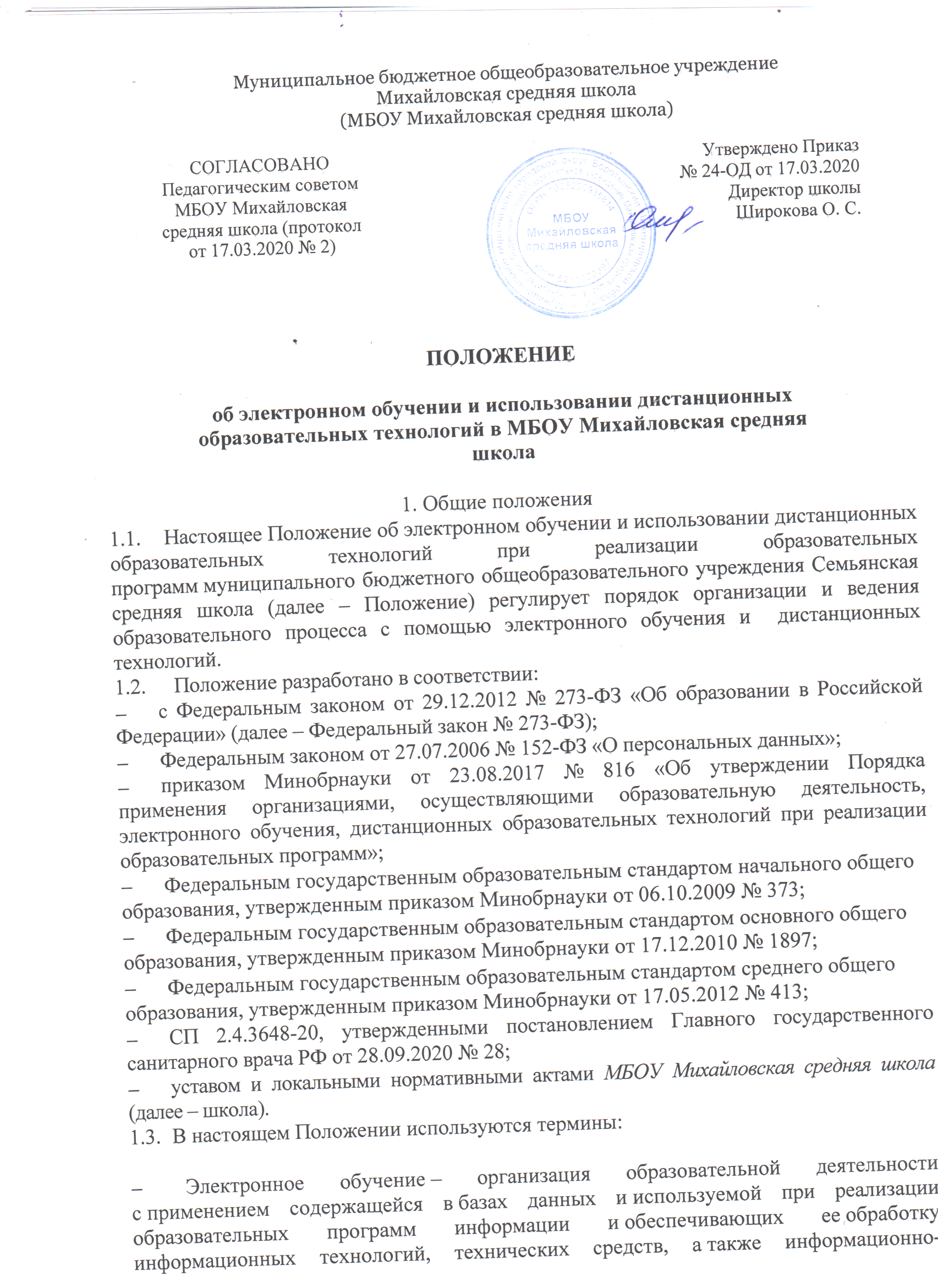 телекоммуникационных сетей, обеспечивающих передачу по линиям связи указанной информации, взаимодействие обучающихся и педагогических работников.Дистанционные образовательные технологии – образовательные технологии, реализуемые в основном с применением информационно - телекоммуникационных сетей при опосредованном (на расстоянии) взаимодействии обучающихся и педагогических работников.Платформа дистанционного обучения (далее – ПДО) – информационная система, предназначенная для планирования, проведения и управления учебными мероприятиями в рамках дистанционного обучения.ПДО должна обеспечивать идентификацию личности обучающегося, выбор способа которой осуществляется школой самостоятельно, и контроль соблюдения условий проведения мероприятий, в рамках которых осуществляется оценка результатов обучения.Местом осуществления образовательной деятельности при реализации образовательных программ с применением электронного обучения, дистанционных образовательных технологий является место нахождения Школы независимо от места нахождения обучающихся.Главными целями применения  электронного обучения и использования дистанционных образовательных технологий являются:
- повышение доступности образовательных услуг для обучающихся;предоставление обучающимся возможности освоения образовательных программ непосредственно по их месту жительства или временного пребывания (нахождения).
Формы электронного обучения и  использования дистанционных образовательных технологий: электронная почта, дистанционные конкурсы, олимпиады, дистанционное самообучение в Интернете, видеоконференции, оn-line тестирование, Интернет-уроки, надомное обучение с дистанционной поддержкой, вебинары, skype-общение, облачные сервисы и т.д. учителя - предметники могут использовать в образовательной деятельности. В обучении с применением электронного обучения и использования дистанционных образовательных технологий используются следующие организационные формы учебной деятельности: лекция, консультация, семинар, практическое занятие, контрольная работа, самостоятельная работа, научно-исследовательская работа.Самостоятельная работа обучающихся может включать следующие организационные формы (элементы) дистанционного обучения: работа с электронным учебником, просмотр видео-лекций, компьютерное тестирование, изучение печатных и других учебных и методических материалов.2. Общий порядок организации дистанционного обученияДистанционное обучение применяется для реализации основных образовательных программ начального общего, основного общего и среднего общего образования, а также программ дополнительного образования Электронное обучение и  использование дистанционных образовательных технологий может использоваться при всех предусмотренных законодательством Российской Федерации формах получения образования или при их сочетании, при проведении различных видов учебных занятий, текущего контроля.Выбор предметов для изучения с применением электронного обучения и дистанционных образовательных технологий осуществляется учащимися или родителями (законными представителями) по согласованию со Школой. Согласие на дистанционное обучение оформляется в форме заявления родителя (законного представителя)Для обеспечения дистанционного обучения школа:назначает ответственного за реализацию дистанционного обучения, в том числе в каждом классе, который обучается дистанционно;организует необходимую методическую поддержку обучающихся, родителей (законных представителей) и работников школы по вопросам дистанционного обучения;оказывает информационную поддержку обучающимся, родителям (законным представителям) и работникам школы, в том числе знакомит с необходимыми дистанционными ресурсами;осуществляет контроль процесса дистанционного обучения, анализ и учет результатов дистанционного обучения; следит за своевременным заполнением необходимых документов, в том числе журналов.С использованием электронного обучения и дистанционных образовательных технологий могут организовываться такие виды учебных видов деятельности (занятий и работ), как:уроки; лекции;семинары;практические занятия;лабораторные работы;контрольные работы;самостоятельная работа;консультации с преподавателями.При реализации образовательных программ с применением электронного обучения, дистанционных образовательных технологий учителя и ответственные лица ведут документацию: заполняют журнал успеваемости, выставляют в журнал отметки.Учитель может применять для дистанционного обучения платформу Discord,  Skype, Zoom.ru, TrueConf и другие программные средства, которые позволяют обеспечить доступ для каждого обучающегося.Требования к организации учебной деятельности и составлению расписания на дистанционном обученииИспользование средств электронного обучения (ЭСО) осуществляется при наличии документов об оценке (подтверждении) соответствия. Использование мониторов на основе электронно-лучевых трубок в образовательных организациях не допускается.Во время дистанционного обучения обучающимся запрещено использовать более двух ЭСО одновременно, а также использовать мобильные телефоны в образовательных целях. Обучающимся начальных классов разрешается использовать ноутбуки только с дополнительной клавиатурой. Рабочие места пользователей персональных ЭСО должны обеспечивать зрительную дистанцию до экрана не менее 50 см. Использование планшетов предполагает их размещение на столе под углом наклона 30°. Непрерывная и суммарная продолжительность использования различных типов ЭСО на занятиях должна соответствовать гигиеническим нормативам.Классный руководитель информирует родителей о необходимости правильного оформления учебного места и использования ЭСО обучающимися на дистанционном обучении в соответствии с санитарными правилами и гигиеническими нормативами. Расписание занятий составляется с учетом дневной и недельной динамики умственной работоспособности обучающихся и трудности учебных предметов. Обучение заканчивается не позднее 18:00 часов. Продолжительность урока не превышает 30 минут. Организация дистанционного обучения в дни непосещения занятий обучающимися по причине неблагоприятных погодных условий, на период карантина, в дни, обусловленные производственной необходимостью:родители (законные представители) дают разрешение на использование дистанционного обучения в образовательной деятельности (приложение 1);приказом директора определяются  классы, выведенные на дистанционное обучение;составляется и утверждается расписание дистанционных уроков на учебный период (четверть, полугодие);3. Функции администрации образовательной организации при организации электронного обучения и использования дистанционных образовательных технологийДиректор школы:- Осуществляет контроль организации ознакомления всех участников образовательных отношений с документами, регламентирующими организацию работы общеобразовательной организации на период дистанционного обучения.- Контролирует соблюдение работниками общеобразовательной организации режима работы.- Осуществляет контроль реализации мероприятий, направленных на обеспечение выполнения образовательных программ посредством дистанционного обучения.- Принимает управленческие решения, направленные на повышение качества работы образовательной организации в дни, когда обучающиеся не посещают школу.Заместитель директора по учебно-воспитательной работе:- Организует образовательную деятельность, контролирует выполнение образовательных программ обучающимися, результаты образовательной деятельности.- Осуществляет информирование всех участников образовательных отношений (педагогов, обучающихся, родителей (законных представителей) иных работников) об организации работы в дни неблагоприятных погодных условий, на период карантина, в дни, обусловленные производственной необходимостью.Функции педагогических работников при организации электронного обучения и использования дистанционных образовательных технологийС целью прохождения образовательных программ в полном объеме педагоги применяют разнообразные формы дистанционного обучения.Учитель обязан заблаговременно сообщать через электронный дневник и электронную почту обучающимся и родителям (законным представителям) о проведении видеоконференции, другого электронного занятия, в котором принимает личное участие.Учитель обязан проверять выполненные обучающимися задания, комментировать их и давать в другой форме обратную связь обучающимся и родителям (законным представителям).Педагоги, выполняющие функции классных руководителей, информируют родителей (законных представителей) об итогах учебной деятельности их детей на период дистанционного обучения.Функции обучающихся и родителей (законных представителей) при использовании электронного обучения и использования дистанционных образовательных технологий.В период электронного обучения и использования дистанционных образовательных технологий обучающие обязаны придерживаться следующего регламента:5.1. Зарегистрироваться на платформе дистанционного обучения ( далее ПДО).5.2. Заходить каждый день на ПДО в соответствии с расписанием, которое отображается в электронном дневнике и дублируется учителем на электронную почту родителя (законного представителя) и ребенка (при наличии).В ПДО выкладываются обучающие материалы и задания для самостоятельной работы. Обучающие материалы включают видеоматериалы и сценарии уроков библиотеки РЭШ, тесты, собственные материалы учителя и материалы сторонних ресурсов (Просвещение, Яндекс Учебник, Учи.Ру , школа Фоксфорд и др.), с которыми обучающийся работает самостоятельно.5.3. Проверять ежедневно электронную почту (свою или родителя (законного представителя)), на которую учитель ежедневно высылает расписание занятий и консультаций, примечания и разъяснения по организации дистанционного образовательного процесса.5.4. Выполнять задания по указаниям учителя и в срок, который учитель установил.5.5. Выполненные задания и другие работы направлять учителю на проверку посредством ПДО, электронной почты или через другие средства сообщения, которые определил учитель.5.6. Проверять комментарии и замечания учителя в отношении выполненных работ на следующий рабочий день после того, как отправил работу на проверку.5.7. Родители (законные представители) систематически контролируют выполнение детьми заданий в режиме дистанционного обучения.5.8. Родители (законные представители) несут ответственность за жизнь и здоровье ребенка в период дистанционного обучения.Техническое обеспечение использования электронного обучения и использования дистанционных образовательных технологий в школе6.1. Учебная деятельность с использованием электронного обучения и использования дистанционных образовательных технологий обеспечивается следующими техническими средствами:рабочим местом педагога, оснащенным персональным компьютером, web-камерой, микрофоном, проекционной аппаратурой;локальной сетью с выходом в Интернет.6.2. Техническое обеспечение обучающегося использующего электронного обучения и использования дистанционных образовательных технологий:персональный компьютер с возможностью воспроизведения звука и видео;канал подключения с выходом в Интернет, для доступа к удаленным серверам с учебной информацией и рабочими материалами.В случае отсутствия у обучающегося персонального компьютера или выхода в Интернет рабочие материалы он получает на электронный носитель или в печатном виде в кабинете информатики или у педагога - предметника.Организация электронного обучения и использования дистанционных образовательных технологий для  детей с ограниченными возможностями Электронное обучение осуществляется на принципе добровольного участия детей с ОВЗ и детей – инвалидов на основании заявления родителей (законных представителей).Для организации электронного обучения детей-инвалидов, детей с ОВЗ школа осуществляет следующие функции: проводит мероприятия по обеспечению информационно-методической поддержки дистанционного обучения детей с ОВЗ; размещает на сайте школы информацию о порядке и условиях электронного обучения детей с ОВЗ; осуществляет организацию учебно-методической помощи учащимся с ОВЗ, родителям (законным представителям) учащихся детей-инвалидов; информирует родителей (законных представителей) о порядке и условияхэлектронного обучения детей с ОВЗ.Формы обучения и объем учебной нагрузки учащихся могут варьироваться в зависимости от особенностей психофизического развития, индивидуальных возможностей и состояния здоровья детей с ОВЗ. При наличии соответствующих рекомендаций специалистов количество часов по классам может быть увеличено в пределах максимально допустимой учебной нагрузки, предусмотренной санитарно-гигиеническими требованиями.Организация электронного обучения детей-инвалидов предполагает выбор детьми с ОВЗ и их родителями (законными представителями) индивидуальной образовательной траектории с уточнением индивидуального учебного плана, реализуемого за счет часов, предусмотренных учебными планами школы.Содержание учебно-методического комплекса, позволяющего обеспечить освоение и реализацию образовательной программы при организации дистанционного обучения детей с ОВЗ, должно соответствовать федеральным государственным образовательным стандартам.Для детей с ОВЗ, состояние здоровья которых допускает возможность периодического посещения ими Школы, с учетом согласия их родителей (законных представителей) наряду с дистанционным обучением и занятиями на дому организуются занятия в помещениях Школы (индивидуально или в малых группах).Порядок осуществления текущего и итогового контроля  результатов дистанционного обученияТекущий контроль результатов дистанционного обучения проводится учителями. Они используют формы проверки и контроля знаний, предусмотренные образовательными программами и локальными нормативными актами школы.Оценивание учебных достижений обучающихся при дистанционном обучении осуществляется в соответствии с системой оценивания, применяемой в школе.Отметки, полученные обучающимися за выполненные задания при дистанционном обучении, заносятся в электронный журнал.Результаты учебной деятельности обучающихся при дистанционном обучении учитываются и хранятся в школьной документации.Текущий контроль успеваемости и промежуточная аттестация обучающихся при дистанционном обучении может осуществляться без очного взаимодействия с учителем.Учителя вправе использовать для проведения диагностических мероприятий при дистанционном обучении ресурс «Мои достижения» (myskills.ru).Итоговый контроль результатов дистанционного обучения проводится посредством промежуточной аттестации в соответствии с образовательными программами и локальными нормативными актами школы.Заключительные положенияВопросы, не урегулированные настоящим Положением, подлежат урегулированию в соответствии с действующим законодательством РФ, Уставом Школы и иными локальными нормативными актами Школы.Настоящие Положение действительно до принятия нового положения.Приложение 1Директору МБОУ Михайловская средняя школаШироковой О. С.____________________________________(Ф.И.О. родителя (законного представителя) полностью)телефон ____________________________электронная почта_________________ЗАЯВЛЕНИЕПрошу  Вас организовать 	для	моего ребенка ______________________________________________________________________(ФИО обучающегося; дата рождения) обучающегося    _________________	классареализацию образовательных программ с применением электронно обучения и дистанционных образовательных технологий (далее дистанционное обучение) с  в 20__-20__учебном году.
С условиями обучения ознакомлен и согласен /ознакомлена и согласна/.Ответственность за жизнь и здоровье своего ребенка беру на себя.Гарантирую создание условий для дистанционного обучения выполнение им заданий, назначенных учителями.
____________  __________________________________ / ______________/
     дата                                  (подпись)                                	(расшифровка)